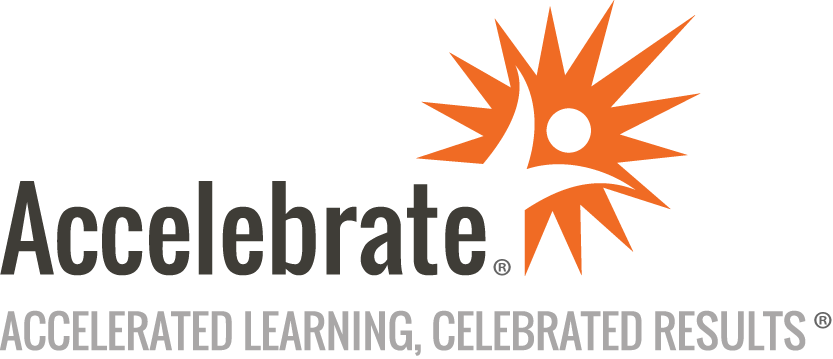 Advanced SnowflakeCourse Number: SQL-706
Duration: 2 daysOverviewThis Advanced Snowflake training course teaches attendees how to build an RBAC (role-based access control) hierarchy, incorporate a disaster recovery plan, optimize performance, and create automated workflows in Snowflake. Attendees also take a deep dive into Snowflake architecture.PrerequisitesAll attendees must have taken Introduction to Snowflake or have equivalent knowledge.MaterialsAll Snowflake training students receive comprehensive courseware.Software Needed on Each Student PCAll attendees will need access to a Snowflake SQL environment with Accelebrate’s sample data loaded.ObjectivesDescribe advanced Snowflake architecture features and functionalityDesign and build an RBAC hierarchyShare data from inside or outside of an organizationIncorporate Snowflake into a disaster recovery planUse performance tuning and resource management features to optimize SnowflakeLeverage advanced caching features to enhance performanceEnhance continuous data pipelines with scheduled tasks to create an automated workflowOutlineIntroductionAdvanced Snowflake Architecture Three Tiered ArchitectureMicro-Partitioning in SnowflakeSnowflake ClusteringBuilding an RBAC Hierarchy Role HierarchiesMultifactor Authentication and AuthorizationSecurity Best PracticesSnowflake RolesConnecting SnowflakeData Sharing and Disaster Recovery Overview of Time Travel and Copy CloningData SharingOverview of Disaster RecoveryDisaster Recovery with SnowflakePerformance Tuning and Resource Management Designing High-Performance Tables and QueriesResource Usage and BillingMulti-clustering and Clustering KeysScalingPerformance TuningHow Caching Improves Performance Temp TablesTransient TablesSnowflake Caching FeaturesAdvanced CachingTasks and Scheduling Management Integrating Stored Procedures, Views, and FunctionsTasks and SchedulingEnhance Continuous Data PipelineConclusion